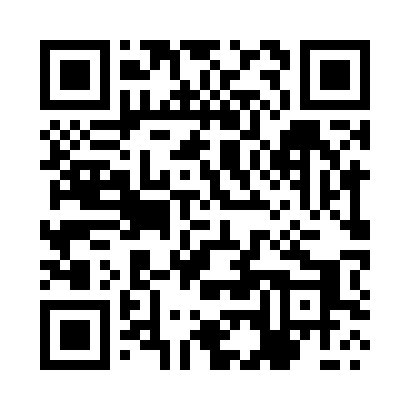 Prayer times for Siedliszczki, PolandWed 1 May 2024 - Fri 31 May 2024High Latitude Method: Angle Based RulePrayer Calculation Method: Muslim World LeagueAsar Calculation Method: HanafiPrayer times provided by https://www.salahtimes.comDateDayFajrSunriseDhuhrAsrMaghribIsha1Wed2:345:0112:255:327:5110:082Thu2:304:5912:255:337:5310:113Fri2:274:5712:255:347:5410:144Sat2:234:5512:255:357:5610:175Sun2:194:5412:255:367:5710:206Mon2:164:5212:255:377:5910:237Tue2:124:5012:255:388:0110:268Wed2:114:4812:255:398:0210:309Thu2:104:4712:255:408:0410:3210Fri2:094:4512:255:418:0510:3311Sat2:094:4412:255:428:0710:3312Sun2:084:4212:255:438:0810:3413Mon2:074:4012:255:448:1010:3514Tue2:074:3912:255:448:1110:3515Wed2:064:3712:255:458:1310:3616Thu2:064:3612:255:468:1410:3617Fri2:054:3512:255:478:1610:3718Sat2:044:3312:255:488:1710:3819Sun2:044:3212:255:498:1910:3820Mon2:034:3112:255:508:2010:3921Tue2:034:2912:255:508:2110:4022Wed2:034:2812:255:518:2310:4023Thu2:024:2712:255:528:2410:4124Fri2:024:2612:255:538:2510:4125Sat2:014:2512:255:538:2710:4226Sun2:014:2412:265:548:2810:4327Mon2:014:2312:265:558:2910:4328Tue2:004:2212:265:568:3010:4429Wed2:004:2112:265:568:3110:4430Thu2:004:2012:265:578:3310:4531Fri2:004:1912:265:588:3410:46